Додаток 21
до Порядку
(в редакції постанови Кабінету Міністрів України
від 23 червня 2021 р. N 681)ПОВІДОМЛЕННЯ
про початок виконання будівельних робіт на об'єктах з незначними наслідками (СС1)(Порядок доповнено додатком 21 згідно з постановою
 Кабінету Міністрів України від 07.06.2017 р. N 404,
додаток 21 із змінами, внесеними згідно з постановами
 Кабінету Міністрів України від 25.04.2018 р. N 327,
від 27.03.2019 р. N 367,
у редакції постанови Кабінету
 Міністрів України від 23.06.2021 р. N 681) __________________________________________________________________
(найменування органу, якому надсилається повідомлення)__________________________________________________________________
(найменування органу, якому надсилається повідомлення)__________________________________________________________________
(найменування органу, якому надсилається повідомлення)__________________________________________________________________
(найменування органу, якому надсилається повідомлення)__________________________________________________________________
(найменування органу, якому надсилається повідомлення)Дата підпису __.__.20__
(заповнюється замовником)Дата підпису __.__.20__
(заповнюється замовником)Дата підпису __.__.20__
(заповнюється замовником)Дата підпису __.__.20__
(заповнюється замовником)Вх. номер ________ від __.__.20__
(заповнюється органом державного архітектурно-будівельного контролю)Причина подачі повідомленняПричина подачі повідомленняПричина подачі повідомленняПричина подачі повідомленняПричина подачі повідомленняПричина подачі повідомленняПричина подачі повідомлення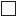 Первинна подачаПервинна подачаТехнічна помилкаТехнічна помилканомер повідомлення, до якого вносяться зміни: __________________________________________________________номер повідомлення, до якого вносяться зміни: __________________________________________________________номер повідомлення, до якого вносяться зміни: __________________________________________________________Внесення змінВнесення змінномер повідомлення, до якого вносяться зміни: __________________________________________________________номер повідомлення, до якого вносяться зміни: __________________________________________________________номер повідомлення, до якого вносяться зміни: __________________________________________________________Зміна даних у зареєстрованій декларації про початок виконання будівельних робітЗміна даних у зареєстрованій декларації про початок виконання будівельних робітдокумент, на підставі якого вносяться зміни___________________________ від ____________ 20___
(найменування)N _________номер декларації, до якої вносяться зміни: __________________________________________________________документ, на підставі якого вносяться зміни___________________________ від ____________ 20___
(найменування)N _________номер декларації, до якої вносяться зміни: __________________________________________________________документ, на підставі якого вносяться зміни___________________________ від ____________ 20___
(найменування)N _________номер декларації, до якої вносяться зміни: __________________________________________________________Підстави внесення змін
(заповнюється у разі внесення змін)Підстави внесення змін
(заповнюється у разі внесення змін)Підстави внесення змін
(заповнюється у разі внесення змін)Підстави внесення змін
(заповнюється у разі внесення змін)Підстави внесення змін
(заповнюється у разі внесення змін)право на будівництво передано іншому замовникуправо на будівництво передано іншому замовникуправо на будівництво передано іншому замовникуправо на будівництво передано іншому замовникузмінено осіб, відповідальних за проведення авторського і технічного наглядузмінено осіб, відповідальних за проведення авторського і технічного наглядузмінено осіб, відповідальних за проведення авторського і технічного наглядузмінено осіб, відповідальних за проведення авторського і технічного наглядупроведено коригування проектної документації в установленому порядкупроведено коригування проектної документації в установленому порядкупроведено коригування проектної документації в установленому порядкупроведено коригування проектної документації в установленому порядкузмінено генерального підрядника чи підрядника (якщо будівельні роботи виконуються без залучення субпідрядників)змінено генерального підрядника чи підрядника (якщо будівельні роботи виконуються без залучення субпідрядників)змінено генерального підрядника чи підрядника (якщо будівельні роботи виконуються без залучення субпідрядників)змінено генерального підрядника чи підрядника (якщо будівельні роботи виконуються без залучення субпідрядників)зміна/присвоєння адреси об'єкта будівництвазміна/присвоєння адреси об'єкта будівництвазміна/присвоєння адреси об'єкта будівництвазміна/присвоєння адреси об'єкта будівництвазміна інших відомостей про початок виконання будівельних робітзміна інших відомостей про початок виконання будівельних робітзміна інших відомостей про початок виконання будівельних робітзміна інших відомостей про початок виконання будівельних робітЗамовник
(включно з додатками на ____ аркушах, зазначається у випадку двох і більше замовників, заповнюється щодо кожного окремо)Замовник
(включно з додатками на ____ аркушах, зазначається у випадку двох і більше замовників, заповнюється щодо кожного окремо)Замовник
(включно з додатками на ____ аркушах, зазначається у випадку двох і більше замовників, заповнюється щодо кожного окремо)Замовник
(включно з додатками на ____ аркушах, зазначається у випадку двох і більше замовників, заповнюється щодо кожного окремо)Замовник
(включно з додатками на ____ аркушах, зазначається у випадку двох і більше замовників, заповнюється щодо кожного окремо)Фізична особаФізична особаФізична особаПрізвищеПрізвище________________________________________________________Власне ім'яВласне ім'я________________________________________________________По батькові
(за наявності)По батькові
(за наявності)________________________________________________________Реєстраційний номер облікової картки платника податків
(за наявності)Реєстраційний номер облікової картки платника податків
(за наявності)________________________________________________________
(для осіб, які мають відмітку у паспорті про відмову від прийняття реєстраційного номера облікової картки платника податків, зазначаються серія і номер паспорта)Унікальний номер запису в Єдиному державному демографічному реєстрі (за наявності)Унікальний номер запису в Єдиному державному демографічному реєстрі (за наявності)________________________________________________________Документ, який посвідчує особу
(обрати один із списку та заповнити його реквізити)Документ, який посвідчує особу
(обрати один із списку та заповнити його реквізити)Документ, який посвідчує особу
(обрати один із списку та заповнити його реквізити)Документ, який посвідчує особу
(обрати один із списку та заповнити його реквізити)Документ, який посвідчує особу
(обрати один із списку та заповнити його реквізити)паспорт
громадянина
Українипаспорт
громадянина
Українисерія (за наявності) _____ N _________________виданий: ________________________________________________
________________________________________________________
(орган, який видав паспорт)дата видачі: __.__.____серія (за наявності) _____ N _________________виданий: ________________________________________________
________________________________________________________
(орган, який видав паспорт)дата видачі: __.__.____посвідка на постійне або тимчасове проживанняпосвідка на постійне або тимчасове проживанняN _________ від __.__.____N _________ від __.__.____свідоцтво про народженнясвідоцтво про народженняN _________ від __.__.____N _________ від __.__.____паспортний документ іноземця або особи без громадянствапаспортний документ іноземця або особи без громадянстваназва документа _________________________________________
________________________________________________________N _________ від __.__.____назва документа _________________________________________
________________________________________________________N _________ від __.__.____ Юридична особа Юридична особа Юридична особа Юридична особа Юридична особарезидент Українирезидент Українирезидент Українинайменування________________________________________________________________________________________________________________код згідно з ЄДРПОУ________________________________________________________________________________________________________________нерезидент Українинерезидент Українинерезидент Українинайменування________________________________________________________
(відповідно до реєстраційних документів)________________________________________________________
(відповідно до реєстраційних документів)ідентифікаційний (реєстраційний, обліковий) номер (код) іноземної компанії у країні її реєстрації________________________________________________________________________________________________________________Контактна інформація про замовникаКонтактна інформація про замовникаКонтактна інформація про замовникаКонтактна інформація про замовникаКонтактна інформація про замовникаПоштова адресаПоштова адресаПоштова адресаПоштова адреса_______________________________________________________
_______________________________________________________
_______________________________________________________
(індекс, область, район, громада, населений пункт, вулиця, номер будинку, корпус, квартира)Адреса електронної
пошти (за бажанням)Адреса електронної
пошти (за бажанням)Адреса електронної
пошти (за бажанням)Адреса електронної
пошти (за бажанням)_______________________________________________________ТелефонТелефонТелефонТелефон_______________________________________________________Відомості про об'єкт будівництваВідомості про об'єкт будівництваВідомості про об'єкт будівництваВідомості про об'єкт будівництваВідомості про об'єкт будівництваНазва об'єкта будівництваНазва об'єкта будівництваНазва об'єкта будівництваНазва об'єкта будівництва_______________________________________________________
_______________________________________________________
_______________________________________________________
(назва об'єкта будівництва вказується за проектною документацією та має відображати вид будівництва (нове будівництво, реконструкція, капітальний ремонт) та його місце розташування)Вид будівництваВид будівництваВид будівництваВид будівництва нове будівництво   реконструкція капітальний ремонтМісце розташування
(обрати необхідне)Місце розташування
(обрати необхідне)Місце розташування
(обрати необхідне)Місце розташування
(обрати необхідне) ____________________________________________________
_______________________________________________________
(раніше присвоєна адреса, якщо об'єкт вже прийнято в експлуатацію в установленому порядку) ____________________________________________________
_______________________________________________________
(згідно з повідомленням про початок виконання підготовчих/будівельних робіт у разі нового будівництва) ____________________________________________________
_______________________________________________________
(адреса об'єкта будівництва, присвоєна об'єкту нового будівництва під час реалізації експериментального проекту з присвоєння адрес об'єктам будівництва та об'єктам нерухомого майна)Наказ про присвоєння адресиНаказ про присвоєння адресиНаказ про присвоєння адресиНаказ про присвоєння адресиN _________дата __.__.____найменування органу, який його прийняв
_______________________________________________________
_______________________________________________________
(зазначається згідно з містобудівними умовами та обмеженнями у разі, коли замовник отримав містобудівні умови та обмеження під час реалізації експериментального проекту з присвоєння адрес об'єктам будівництва та об'єктам нерухомого майна)Код об'єктаКод об'єктаКод об'єктаКод об'єкта_______________________________________________________
_______________________________________________________
(згідно з Державним класифікатором будівель та споруд ДК 018-2000)Відомості про земельні ділянки
(включно з додатками на ____ аркушах, зазначається у випадку двох і більше земельних ділянок)Відомості про земельні ділянки
(включно з додатками на ____ аркушах, зазначається у випадку двох і більше земельних ділянок)Відомості про земельні ділянки
(включно з додатками на ____ аркушах, зазначається у випадку двох і більше земельних ділянок)Відомості про земельні ділянки
(включно з додатками на ____ аркушах, зазначається у випадку двох і більше земельних ділянок)Кадастровий номерКадастровий номер____________:___:____:_____.   не зазначаєтьсяДокумент, що посвідчує право на земельну ділянку
(заповнити реквізити з правовстановлюючого документа)Документ, що посвідчує право на земельну ділянку
(заповнити реквізити з правовстановлюючого документа)серія _____ N ____________дата видачі ___.___._______назва документа:
________________________________________________________
________________________________________________________
________________________________________________________виданий: ________________________________________________
________________________________________________________
________________________________________________________
(орган, який видав документ)Площа
(зазначається у гектарах)Площа
(зазначається у гектарах)________________________________________________________Цільове призначенняЦільове призначеннякод ___.___
назва ___________________________________________________
________________________________________________________
________________________________________________________
________________________________________________________Відсутній документ, який посвідчує право власності чи користування земельною ділянкою(обрати із списку)Відсутній документ, який посвідчує право власності чи користування земельною ділянкою(обрати із списку)Відсутній документ, який посвідчує право власності чи користування земельною ділянкою(обрати із списку)Реконструкція або капітальний ремонт об'єктів будівництва без зміни зовнішніх геометричних розмірів їх фундаментів у планіРеконструкція або капітальний ремонт об'єктів будівництва без зміни зовнішніх геометричних розмірів їх фундаментів у планіРеконструкція або капітальний ремонт автомобільних доріг, залізничних колій, ліній електропередачі, зв'язку, трубопроводів, інших лінійних комунікацій у межах земель їх розміщенняРеконструкція або капітальний ремонт автомобільних доріг, залізничних колій, ліній електропередачі, зв'язку, трубопроводів, інших лінійних комунікацій у межах земель їх розміщенняНове будівництво об'єктів інженерно-транспортної інфраструктури на замовлення органів державної влади чи органів місцевого самоврядування на землях державної чи комунальної власностіНове будівництво об'єктів інженерно-транспортної інфраструктури на замовлення органів державної влади чи органів місцевого самоврядування на землях державної чи комунальної власностіМістобудівні умови та обмеження забудови земельної ділянкиМістобудівні умови та обмеження забудови земельної ділянкиМістобудівні умови та обмеження забудови земельної ділянкиМістобудівні умови та обмеження забудови земельної ділянкиРеєстраційний номер документа в Реєстрі будівельної діяльностіРеєстраційний номер документа в Реєстрі будівельної діяльностіMU01:_____-_____-_____-_____
(обов'язково для документів, виданих після 1 вересня 2020 р.)MU01:_____-_____-_____-_____
(обов'язково для документів, виданих після 1 вересня 2020 р.)Виданінайменування органу, який видав_____________________________________________________________
__________________________________________________________________________________________________________________________
_____________________________________________________________код органу згідно
з ЄДРПОУ__________________________________________________________________________________________________________________________реєстраційний номер__________________________________________________________________________________________________________________________дата видачі__.__.______.__.____Не видаютьсяпідстава відсутності_____________________________________________________________
_____________________________________________________________
_____________________________________________________________
_____________________________________________________________
(нормативний акт, згідно з яким містобудівні умови не видаються)_____________________________________________________________
_____________________________________________________________
_____________________________________________________________
_____________________________________________________________
(нормативний акт, згідно з яким містобудівні умови не видаються)Відомості про проектну документаціюВідомості про проектну документаціюВідомості про проектну документаціюВідомості про проектну документаціюПроектна документаціяПроектна документаціяПроектна документаціяПроектна документаціяРеєстраційний номер проектної документації в Реєстрі будівельної діяльності
(за наявності)Реєстраційний номер проектної документації в Реєстрі будівельної діяльності
(за наявності)Реєстраційний номер проектної документації в Реєстрі будівельної діяльності
(за наявності)PD01:____-____-____-____
(обов'язково, якщо договір на розроблення проектної документації укладено після 1 липня 2021 р.)Шифр проектної документаціїШифр проектної документаціїШифр проектної документації_______________________________________________________Номер договоруНомер договоруНомер договору_______________________________________________________Дата договоруДата договоруДата договору__.__.____Генеральний проектувальник (проектувальник)Генеральний проектувальник (проектувальник)Генеральний проектувальник (проектувальник)Генеральний проектувальник (проектувальник)Фізична особаФізична особаПрізвищеПрізвище_______________________________________________________Власне ім'яВласне ім'я_______________________________________________________По батькові
(за наявності)По батькові
(за наявності)_______________________________________________________Реєстраційний номер облікової картки платника податків (за наявності)Реєстраційний номер облікової картки платника податків (за наявності)_______________________________________________________
(для осіб, які мають відмітку у паспорті про відмову від прийняття реєстраційного номера облікової картки платника податків, зазначаються серія і номер паспорта)Унікальний номер запису в Єдиному державному демографічному реєстрі (за наявності)Унікальний номер запису в Єдиному державному демографічному реєстрі (за наявності)_______________________________________________________Юридична особаЮридична особаЮридична особаЮридична особарезидент Українирезидент Українирезидент Українинайменуваннянайменування_______________________________________________________код згідно з ЄДРПОУкод згідно з ЄДРПОУ_______________________________________________________нерезидент Українинерезидент Українинерезидент Українинайменуваннянайменування_______________________________________________________
(відповідно до реєстраційних документів)ідентифікаційний (реєстраційний, обліковий) номер (код) іноземної компанії у країні її реєстраціїідентифікаційний (реєстраційний, обліковий) номер (код) іноземної компанії у країні її реєстрації_______________________________________________________Контактна інформація про генерального проектувальника (проектувальника)Контактна інформація про генерального проектувальника (проектувальника)Контактна інформація про генерального проектувальника (проектувальника)Контактна інформація про генерального проектувальника (проектувальника)Контактна інформація про генерального проектувальника (проектувальника)Поштова адресаПоштова адресаПоштова адреса____________________________________________________________
____________________________________________________________
____________________________________________________________
(індекс, область, район, громада, населений пункт, вулиця, номер будинку, корпус, квартира)____________________________________________________________
____________________________________________________________
____________________________________________________________
(індекс, область, район, громада, населений пункт, вулиця, номер будинку, корпус, квартира)Адреса електронної пошти (за бажанням)Адреса електронної пошти (за бажанням)Адреса електронної пошти (за бажанням)______________________________________________________________________________________________________________________ТелефонТелефонТелефон______________________________________________________________________________________________________________________Проектна документація розроблена під керівництвом
(необхідне зазначити)Проектна документація розроблена під керівництвом
(необхідне зазначити)Проектна документація розроблена під керівництвом
(необхідне зазначити)Проектна документація розроблена під керівництвом
(необхідне зазначити)головного архітектора проекту   головного інженера проектуголовного архітектора проекту   головного інженера проектуПрізвищеПрізвище__________________________________________________________________________________________________________________________Власне ім'яВласне ім'я__________________________________________________________________________________________________________________________По батькові
(за наявності)По батькові
(за наявності)__________________________________________________________________________________________________________________________Кваліфікаційний сертифікатКваліфікаційний сертифікатсерія _____N _____________________________серія _____N _____________________________ТелефонТелефон__________________________________________________________________________________________________________________________Документ про призначення відповідальної особи генерального проектувальника (проектувальника)Документ про призначення відповідальної особи генерального проектувальника (проектувальника)Документ про призначення відповідальної особи генерального проектувальника (проектувальника)Документ про призначення відповідальної особи генерального проектувальника (проектувальника)Назва документаНазва документа__________________________________________________________________________________________________________________________Номер документаНомер документа__________________________________________________________________________________________________________________________Дата документаДата документа__.__.______.__.____Проектна документація затверджена замовникомПроектна документація затверджена замовникомПроектна документація затверджена замовникомПроектна документація затверджена замовникомФізична особаФізична особаФізична особаПрізвищеПрізвище_____________________________________________________________Власне ім'яВласне ім'я_____________________________________________________________По батькові
(за наявності)По батькові
(за наявності)_____________________________________________________________ПосадаПосада_____________________________________________________________Інформація про затвердження проектної документації
(для замовників фізичних осіб - лише дата затвердження)Інформація про затвердження проектної документації
(для замовників фізичних осіб - лише дата затвердження)Назва документа_____________________________________________________________Номер документа_____________________________________________________________Прізвище_____________________________________________________________Власне ім'я_____________________________________________________________По батькові особи
(за наявності)_____________________________________________________________Посада_____________________________________________________________Дата затвердження__.__.____Відомості про авторський наглядВідомості про авторський наглядВідповідальна особа, яка здійснює авторський наглядВідповідальна особа, яка здійснює авторський наглядПосада_____________________________________________________________Прізвище_____________________________________________________________Власне ім'я_____________________________________________________________По батькові
(за наявності)_____________________________________________________________Кваліфікаційний сертифікат
(за наявності)серія ___ N ________Телефон_____________________________________________________________Документ про призначення відповідальної особи, що здійснює авторський наглядДокумент про призначення відповідальної особи, що здійснює авторський наглядНазва документа_____________________________________________________________Номер документа_____________________________________________________________Дата документа__.__.____Відомості про експертизу проектної документаціїВідомості про експертизу проектної документаціїВідомості про експертизу проектної документаціїВідомості про експертизу проектної документаціїВідомості про експертизу проектної документаціїВідомості про експертизу проектної документаціїЕкспертиза проектної документації не проводилася_____________________________________________________________
_____________________________________________________________
_____________________________________________________________
(зазначаються підстави відсутності експертного звіту)_____________________________________________________________
_____________________________________________________________
_____________________________________________________________
(зазначаються підстави відсутності експертного звіту)_____________________________________________________________
_____________________________________________________________
_____________________________________________________________
(зазначаються підстави відсутності експертного звіту)Реєстраційний номер експертного звіту в Реєстрі будівельної діяльностіРеєстраційний номер експертного звіту в Реєстрі будівельної діяльностіРеєстраційний номер експертного звіту в Реєстрі будівельної діяльностіEX01:____-____-____-____
(обов'язковий для експертних звітів, виданих після 1 грудня 2020 р.)EX01:____-____-____-____
(обов'язковий для експертних звітів, виданих після 1 грудня 2020 р.)EX01:____-____-____-____
(обов'язковий для експертних звітів, виданих після 1 грудня 2020 р.)Номер експертного звітуНомер експертного звітуНомер експертного звіту_______________________________________________________________________________________________________________________________________________________________________________________Дата видачі експертного звітуДата видачі експертного звітуДата видачі експертного звіту__.__.______.__.______.__.____Експертна організаціяЕкспертна організаціяЕкспертна організаціяЕкспертна організаціяЕкспертна організаціяЕкспертна організаціяНайменуванняНайменуванняНайменування_____________________________________________________________
__________________________________________________________________________________________________________________________
__________________________________________________________________________________________________________________________
_____________________________________________________________Код згідно з ЄДРПОУКод згідно з ЄДРПОУКод згідно з ЄДРПОУ_______________________________________________________________________________________________________________________________________________________________________________________Головний експертГоловний експертГоловний експертГоловний експертГоловний експертГоловний експертПрізвищеПрізвищеПрізвище_______________________________________________________________________________________________________________________________________________________________________________________Власне ім'яВласне ім'яВласне ім'я_______________________________________________________________________________________________________________________________________________________________________________________По батькові
(за наявності)По батькові
(за наявності)По батькові
(за наявності)_______________________________________________________________________________________________________________________________________________________________________________________Кваліфікаційний сертифікатКваліфікаційний сертифікатКваліфікаційний сертифікатсерія ______ N ____________________________серія ______ N ____________________________серія ______ N ____________________________ТелефонТелефонТелефон_______________________________________________________________________________________________________________________________________________________________________________________Загальна площа об'єкта відповідно до проектної документації
(кв. метрів)Загальна площа об'єкта відповідно до проектної документації
(кв. метрів)Загальна площа об'єкта відповідно до проектної документації
(кв. метрів)_______________________________________________________________________________________________________________________________________________________________________________________Основні показники об'єкта
(вказати показники, що зазначені в таблиці техніко-економічних показників проектної документації)Основні показники об'єкта
(вказати показники, що зазначені в таблиці техніко-економічних показників проектної документації)Основні показники об'єкта
(вказати показники, що зазначені в таблиці техніко-економічних показників проектної документації)Основні показники об'єкта
(вказати показники, що зазначені в таблиці техніко-економічних показників проектної документації)Основні показники об'єкта
(вказати показники, що зазначені в таблиці техніко-економічних показників проектної документації)Основні показники об'єкта
(вказати показники, що зазначені в таблиці техніко-економічних показників проектної документації)Найменування основного показникаНайменування основного показникаОдиниця вимірюванняВідповідно до проектної документаціїВідповідно до проектної документаціїНайменування основного показникаНайменування основного показникаОдиниця вимірюваннязагальніу тому числі пускового комплексу або чергиХарактеристика житлових будинків
(за наявності)Характеристика житлових будинків
(за наявності)Характеристика житлових будинків
(за наявності)Характеристика житлових будинків
(за наявності)Характеристика житлових будинків
(за наявності)Загальна площа вбудовано-прибудованих приміщень
(кв. метрів)Загальна площа вбудовано-прибудованих приміщень
(кв. метрів)_________________________________________________________________________________________________________________________________________________________________________________Кількість секцій
(за наявності)Кількість секцій
(за наявності)_________________________________________________________________________________________________________________________________________________________________________________Кількість поверхів _____________Кількість поверхів _____________Кількість поверхів _____________Кількість поверхів _____________Кількість поверхів _____________Кількість квартир у житловому будинку та їх площаКількість квартир у житловому будинку та їх площаКількість квартир у житловому будинку та їх площаКількість квартир у житловому будинку та їх площаКількість квартир у житловому будинку та їх площаТип квартириКількістьЗагальна площа
(кв. метрів)Житлова площа
(кв. метрів)ОднокімнатнаДвокімнатнаТрикімнатнаЧотирикімнатнаП'ятикімнатнаШестикімнатнаСемикімнатнаВосьмикімнатна і більшеУсьогоОб'єкт містить інші нежитлові приміщення
(для житлових будинків)Об'єкт містить інші нежитлові приміщення
(для житлових будинків)Об'єкт містить інші нежитлові приміщення
(для житлових будинків)Загальна площа нежитлових приміщень об'єкта
(кв. метрів)Загальна площа нежитлових приміщень об'єкта
(кв. метрів)_____________________________________________Назва приміщенняНазва приміщення_____________________________________________Фунціональне призначенняФунціональне призначення_____________________________________________Площа приміщення
(кв. метрів)Площа приміщення
(кв. метрів)_____________________________________________Технічні характеристикиТехнічні характеристики_____________________________________________Відомості про кошторисну вартістьВідомості про кошторисну вартістьВідомості про кошторисну вартістьВідомості про кошторисну вартістьКошторисна вартість будівництва за затвердженою проектною документацією,
у тому числі:
(тис. гривень)Кошторисна вартість будівництва за затвердженою проектною документацією,
у тому числі:
(тис. гривень)______________________________________________________________________________________________________________________- витрати на будівельні роботи- витрати на будівельні роботи______________________________________________________________________________________________________________________- витрати на інвентар- витрати на інвентар______________________________________________________________________________________________________________________- інші витрати- інші витрати______________________________________________________________________________________________________________________Відомості про виконання будівельних робітВідомості про виконання будівельних робітВідомості про виконання будівельних робітВідомості про виконання будівельних робітВідомості про виконання будівельних робітГосподарський метод будівництва
(зазначається у разі, коли замовник виконує будівельні роботи самостійно, без залучення підрядника)Господарський метод будівництва
(зазначається у разі, коли замовник виконує будівельні роботи самостійно, без залучення підрядника)Господарський метод будівництва
(зазначається у разі, коли замовник виконує будівельні роботи самостійно, без залучення підрядника)Підрядник
(генеральний підрядник - у разі коли будівельні роботи виконуються із залученням субпідрядників)Підрядник
(генеральний підрядник - у разі коли будівельні роботи виконуються із залученням субпідрядників)Підрядник
(генеральний підрядник - у разі коли будівельні роботи виконуються із залученням субпідрядників) Фізична особа Фізична особа Фізична особаПрізвищеПрізвище_________________________________________________________Власне ім'яВласне ім'я_________________________________________________________По батькові
(за наявності)По батькові
(за наявності)_________________________________________________________Реєстраційний номер облікової картки платника податків
(за наявності)Реєстраційний номер облікової картки платника податків
(за наявності)_________________________________________________________
(для осіб, які мають відмітку у паспорті про відмову від прийняття реєстраційного номера облікової картки платника податків, зазначаються серія і номер паспорта)Унікальний номер запису в Єдиному державному демографічному реєстрі (за наявності)Унікальний номер запису в Єдиному державному демографічному реєстрі (за наявності)_________________________________________________________Юридична особаЮридична особаЮридична особаЮридична особарезидент Українирезидент Українинайменування________________________________________________________
________________________________________________________код згідно з ЄДРПОУ________________________________________________________нерезидент Українинерезидент Українинайменування________________________________________________________
________________________________________________________
(відповідно до реєстраційних документів)ідентифікаційний (реєстраційний, обліковий) номер (код) іноземної компанії у країні її реєстрації________________________________________________________Договір підрядуДоговір підрядуДоговір підрядуДоговір підрядуДоговір підрядуРеєстраційний номер договору в Реєстрі будівельної діяльності
(за наявності)Реєстраційний номер договору в Реєстрі будівельної діяльності
(за наявності)Реєстраційний номер договору в Реєстрі будівельної діяльності
(за наявності)Реєстраційний номер договору в Реєстрі будівельної діяльності
(за наявності)CD01:____-____-____-____Номер договоруНомер договоруНомер договоруНомер договору________________________________________________________Дата договоруДата договоруДата договоруДата договору__.__.____Контактна інформація підрядникаКонтактна інформація підрядникаКонтактна інформація підрядникаКонтактна інформація підрядникаКонтактна інформація підрядникаПоштова адресаПоштова адресаПоштова адресаПоштова адреса________________________________________________________
_________________________________________________________
_______________________________________________________
(індекс, область, район, громада, населений пункт, вулиця, номер будинку, корпус, квартира)Адреса електронної пошти (за бажанням)Адреса електронної пошти (за бажанням)Адреса електронної пошти (за бажанням)Адреса електронної пошти (за бажанням)________________________________________________________ТелефонТелефонТелефонТелефон________________________________________________________Відповідальна особа підрядникаВідповідальна особа підрядникаВідповідальна особа підрядникаВідповідальна особа підрядникаВідповідальна особа підрядникаПосадаПосадаПосадаПосада________________________________________________________ПрізвищеПрізвищеПрізвищеПрізвище________________________________________________________Власне ім'яВласне ім'яВласне ім'яВласне ім'я________________________________________________________По батькові
(за наявності)По батькові
(за наявності)По батькові
(за наявності)По батькові
(за наявності)________________________________________________________Реєстраційний номер облікової картки платника податківРеєстраційний номер облікової картки платника податківРеєстраційний номер облікової картки платника податківРеєстраційний номер облікової картки платника податків________________________________________________________
(для осіб, які мають відмітку у паспорті про відмову від прийняття реєстраційного номера облікової картки платника податків, зазначаються серія і номер паспорта)Документ про призначення відповідальної особи підрядникаДокумент про призначення відповідальної особи підрядникаДокумент про призначення відповідальної особи підрядникаДокумент про призначення відповідальної особи підрядникаНазва документаНазва документаНазва документаНазва документа________________________________________________________Номер документаНомер документаНомер документаНомер документа________________________________________________________Дата документаДата документаДата документаДата документа__.__.____Відомості про технічний наглядВідомості про технічний наглядВідомості про технічний наглядВідомості про технічний наглядВідомості про технічний наглядВідповідальна особа, яка здійснює технічний наглядВідповідальна особа, яка здійснює технічний наглядВідповідальна особа, яка здійснює технічний наглядВідповідальна особа, яка здійснює технічний наглядВідповідальна особа, яка здійснює технічний наглядПрізвищеПрізвищеПрізвищеПрізвище________________________________________________________Власне ім'яВласне ім'яВласне ім'яВласне ім'я________________________________________________________По батькові
(за наявності)По батькові
(за наявності)По батькові
(за наявності)По батькові
(за наявності)________________________________________________________Кваліфікаційний сертифікатКваліфікаційний сертифікатКваліфікаційний сертифікатКваліфікаційний сертифікатсерія ___ N ________ТелефонТелефонТелефонТелефон________________________________________________________Документ про призначення відповідальної особи, що здійснює технічний наглядДокумент про призначення відповідальної особи, що здійснює технічний наглядДокумент про призначення відповідальної особи, що здійснює технічний наглядДокумент про призначення відповідальної особи, що здійснює технічний наглядДокумент про призначення відповідальної особи, що здійснює технічний наглядНазва документаНазва документаНазва документаНазва документа________________________________________________________Номер документаНомер документаНомер документаНомер документа________________________________________________________Дата документаДата документаДата документаДата документа__.__.____Відомості про інженера-консультанта
(заповнюється у разі залучення)Відомості про інженера-консультанта
(заповнюється у разі залучення)Відомості про інженера-консультанта
(заповнюється у разі залучення)Відомості про інженера-консультанта
(заповнюється у разі залучення)Відомості про інженера-консультанта
(заповнюється у разі залучення)Інженер-консультант (будівництво)Інженер-консультант (будівництво)Інженер-консультант (будівництво)Інженер-консультант (будівництво)ПрізвищеПрізвищеПрізвищеПрізвище________________________________________________________Власне ім'яВласне ім'яВласне ім'яВласне ім'я________________________________________________________По батькові
(за наявності)По батькові
(за наявності)По батькові
(за наявності)По батькові
(за наявності)________________________________________________________СертифікатСертифікатСертифікатСертифікатсерія ___ N ________ТелефонТелефонТелефонТелефон________________________________________________________Суб'єкт господарювання, що надає інженерно-консультаційні послугиСуб'єкт господарювання, що надає інженерно-консультаційні послугиСуб'єкт господарювання, що надає інженерно-консультаційні послугиСуб'єкт господарювання, що надає інженерно-консультаційні послугирезидент Українирезидент Українирезидент Українинайменування______________________________________________________________________________________________________________________код згідно з ЄДРПОУ______________________________________________________________________________________________________________________нерезидент Українинерезидент Українинерезидент Українинайменування___________________________________________________________
___________________________________________________________
(відповідно до реєстраційних документів)___________________________________________________________
___________________________________________________________
(відповідно до реєстраційних документів)ідентифікаційний (реєстраційний, обліковий) номер (код) іноземної компанії у країні
її реєстрації________________________________________________________________________________________________________________________ТелефонТелефон______________________________________________________________________________________________________________________Договір про
надання інженерно-консультаційних
послугДоговір про
надання інженерно-консультаційних
послугN ______від __.__.____N ______від __.__.____Мені відомо, що за подання не в повному обсязі та недостовірних даних, зазначених у цьому повідомленні, та виконання будівельних робіт з порушенням вимог, визначених проектною документацією (у разі розроблення проекту на підставі будівельного паспорта), державними будівельними нормами, стандартами і правилами, встановлена відповідальність відповідно до закону.Даю згоду на обробку моїх персональних даних.Метою такої обробки є забезпечення ведення Реєстру будівельної діяльності.Мені відомо, що за подання не в повному обсязі та недостовірних даних, зазначених у цьому повідомленні, та виконання будівельних робіт з порушенням вимог, визначених проектною документацією (у разі розроблення проекту на підставі будівельного паспорта), державними будівельними нормами, стандартами і правилами, встановлена відповідальність відповідно до закону.Даю згоду на обробку моїх персональних даних.Метою такої обробки є забезпечення ведення Реєстру будівельної діяльності.Мені відомо, що за подання не в повному обсязі та недостовірних даних, зазначених у цьому повідомленні, та виконання будівельних робіт з порушенням вимог, визначених проектною документацією (у разі розроблення проекту на підставі будівельного паспорта), державними будівельними нормами, стандартами і правилами, встановлена відповідальність відповідно до закону.Даю згоду на обробку моїх персональних даних.Метою такої обробки є забезпечення ведення Реєстру будівельної діяльності.Мені відомо, що за подання не в повному обсязі та недостовірних даних, зазначених у цьому повідомленні, та виконання будівельних робіт з порушенням вимог, визначених проектною документацією (у разі розроблення проекту на підставі будівельного паспорта), державними будівельними нормами, стандартами і правилами, встановлена відповідальність відповідно до закону.Даю згоду на обробку моїх персональних даних.Метою такої обробки є забезпечення ведення Реєстру будівельної діяльності.______________________________
(прізвище, ініціали замовника та
посада (для юридичних осіб)______________________________
(прізвище, ініціали замовника та
посада (для юридичних осіб)______________________________
(прізвище, ініціали замовника та
посада (для юридичних осіб)________________________________
(підпис, печатка (за наявності) на
кожній сторінці повідомлення)